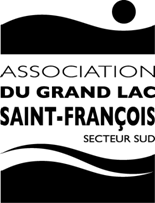 ASSOCIATION DU GRAND LAC ST-FRANÇOIS – SECTEUR SUD                (Lambton, Saint-Romain, Sainte-Praxède)ASSOCIATION DU GRAND LAC ST-FRANÇOIS – SECTEUR SUD                (Lambton, Saint-Romain, Sainte-Praxède)ASSOCIATION DU GRAND LAC ST-FRANÇOIS – SECTEUR SUD                (Lambton, Saint-Romain, Sainte-Praxède)ASSOCIATION DU GRAND LAC ST-FRANÇOIS – SECTEUR SUD                (Lambton, Saint-Romain, Sainte-Praxède)ASSOCIATION DU GRAND LAC ST-FRANÇOIS – SECTEUR SUD                (Lambton, Saint-Romain, Sainte-Praxède)ASSOCIATION DU GRAND LAC ST-FRANÇOIS – SECTEUR SUD                (Lambton, Saint-Romain, Sainte-Praxède)ASSOCIATION DU GRAND LAC ST-FRANÇOIS – SECTEUR SUD                (Lambton, Saint-Romain, Sainte-Praxède)C.P. 458, Lambton, QC, G0M 1H0C.P. 458, Lambton, QC, G0M 1H0C.P. 458, Lambton, QC, G0M 1H0C.P. 458, Lambton, QC, G0M 1H0C.P. 458, Lambton, QC, G0M 1H0C.P. 458, Lambton, QC, G0M 1H0C.P. 458, Lambton, QC, G0M 1H0TEL: 418 809-4415      www.facebook.com/grand.lac.saint.francoisTEL: 418 809-4415      www.facebook.com/grand.lac.saint.francoisTEL: 418 809-4415      www.facebook.com/grand.lac.saint.francoisTEL: 418 809-4415      www.facebook.com/grand.lac.saint.francoisTEL: 418 809-4415      www.facebook.com/grand.lac.saint.francoisTEL: 418 809-4415      www.facebook.com/grand.lac.saint.francoisSITE INTERNET: www.legrandlacstfrancois.org Courriel: aglsf-ss@tellambton.netSITE INTERNET: www.legrandlacstfrancois.org Courriel: aglsf-ss@tellambton.netSITE INTERNET: www.legrandlacstfrancois.org Courriel: aglsf-ss@tellambton.netSITE INTERNET: www.legrandlacstfrancois.org Courriel: aglsf-ss@tellambton.netSITE INTERNET: www.legrandlacstfrancois.org Courriel: aglsf-ss@tellambton.netSITE INTERNET: www.legrandlacstfrancois.org Courriel: aglsf-ss@tellambton.netSITE INTERNET: www.legrandlacstfrancois.org Courriel: aglsf-ss@tellambton.netINFORMATIONS POUR LA CARTE DE MEMBRE 2022INFORMATIONS POUR LA CARTE DE MEMBRE 2022INFORMATIONS POUR LA CARTE DE MEMBRE 2022INFORMATIONS POUR LA CARTE DE MEMBRE 2022INFORMATIONS POUR LA CARTE DE MEMBRE 2022INFORMATIONS POUR LA CARTE DE MEMBRE 2022INFORMATIONS POUR LA CARTE DE MEMBRE 2022INFORMATIONS POUR LA CARTE DE MEMBRE 2022INFORMATIONS POUR LA CARTE DE MEMBRE 2022INFORMATIONS POUR LA CARTE DE MEMBRE 2022INFORMATIONS POUR LA CARTE DE MEMBRE 2022INFORMATIONS POUR LA CARTE DE MEMBRE 2022Merci de bien vouloir imprimer ce formulaire et le compléter :Merci de bien vouloir imprimer ce formulaire et le compléter :Merci de bien vouloir imprimer ce formulaire et le compléter :Merci de bien vouloir imprimer ce formulaire et le compléter :Merci de bien vouloir imprimer ce formulaire et le compléter :Merci de bien vouloir imprimer ce formulaire et le compléter :Merci de bien vouloir imprimer ce formulaire et le compléter :Merci de bien vouloir imprimer ce formulaire et le compléter :Merci de bien vouloir imprimer ce formulaire et le compléter :Merci de bien vouloir imprimer ce formulaire et le compléter :Merci de bien vouloir imprimer ce formulaire et le compléter :Merci de bien vouloir imprimer ce formulaire et le compléter :Merci de bien vouloir imprimer ce formulaire et le compléter :Merci de bien vouloir imprimer ce formulaire et le compléter :Merci de bien vouloir imprimer ce formulaire et le compléter :Pour un NOUVEAU membre, répondre à toutes les questions afin de faciliter le travail des bénévoles de votre association. SVP Paiement par chèque, argent ou électronique (voir notre site web ci-haut, onglet MEMBRES).Pour un RENOUVELLEMENT, n’indiquez clairement que votre nom (et celui du conjoint si en copropriété), le courriel même si inchangé, et l’adresse de riverain (chalet) ainsi que tout changement ou nouvelle information. Retourner par la poste et paiement comme en 1). Merci !Pour un NOUVEAU membre, répondre à toutes les questions afin de faciliter le travail des bénévoles de votre association. SVP Paiement par chèque, argent ou électronique (voir notre site web ci-haut, onglet MEMBRES).Pour un RENOUVELLEMENT, n’indiquez clairement que votre nom (et celui du conjoint si en copropriété), le courriel même si inchangé, et l’adresse de riverain (chalet) ainsi que tout changement ou nouvelle information. Retourner par la poste et paiement comme en 1). Merci !Pour un NOUVEAU membre, répondre à toutes les questions afin de faciliter le travail des bénévoles de votre association. SVP Paiement par chèque, argent ou électronique (voir notre site web ci-haut, onglet MEMBRES).Pour un RENOUVELLEMENT, n’indiquez clairement que votre nom (et celui du conjoint si en copropriété), le courriel même si inchangé, et l’adresse de riverain (chalet) ainsi que tout changement ou nouvelle information. Retourner par la poste et paiement comme en 1). Merci !Pour un NOUVEAU membre, répondre à toutes les questions afin de faciliter le travail des bénévoles de votre association. SVP Paiement par chèque, argent ou électronique (voir notre site web ci-haut, onglet MEMBRES).Pour un RENOUVELLEMENT, n’indiquez clairement que votre nom (et celui du conjoint si en copropriété), le courriel même si inchangé, et l’adresse de riverain (chalet) ainsi que tout changement ou nouvelle information. Retourner par la poste et paiement comme en 1). Merci !Pour un NOUVEAU membre, répondre à toutes les questions afin de faciliter le travail des bénévoles de votre association. SVP Paiement par chèque, argent ou électronique (voir notre site web ci-haut, onglet MEMBRES).Pour un RENOUVELLEMENT, n’indiquez clairement que votre nom (et celui du conjoint si en copropriété), le courriel même si inchangé, et l’adresse de riverain (chalet) ainsi que tout changement ou nouvelle information. Retourner par la poste et paiement comme en 1). Merci !Pour un NOUVEAU membre, répondre à toutes les questions afin de faciliter le travail des bénévoles de votre association. SVP Paiement par chèque, argent ou électronique (voir notre site web ci-haut, onglet MEMBRES).Pour un RENOUVELLEMENT, n’indiquez clairement que votre nom (et celui du conjoint si en copropriété), le courriel même si inchangé, et l’adresse de riverain (chalet) ainsi que tout changement ou nouvelle information. Retourner par la poste et paiement comme en 1). Merci !Pour un NOUVEAU membre, répondre à toutes les questions afin de faciliter le travail des bénévoles de votre association. SVP Paiement par chèque, argent ou électronique (voir notre site web ci-haut, onglet MEMBRES).Pour un RENOUVELLEMENT, n’indiquez clairement que votre nom (et celui du conjoint si en copropriété), le courriel même si inchangé, et l’adresse de riverain (chalet) ainsi que tout changement ou nouvelle information. Retourner par la poste et paiement comme en 1). Merci !Pour un NOUVEAU membre, répondre à toutes les questions afin de faciliter le travail des bénévoles de votre association. SVP Paiement par chèque, argent ou électronique (voir notre site web ci-haut, onglet MEMBRES).Pour un RENOUVELLEMENT, n’indiquez clairement que votre nom (et celui du conjoint si en copropriété), le courriel même si inchangé, et l’adresse de riverain (chalet) ainsi que tout changement ou nouvelle information. Retourner par la poste et paiement comme en 1). Merci !Pour un NOUVEAU membre, répondre à toutes les questions afin de faciliter le travail des bénévoles de votre association. SVP Paiement par chèque, argent ou électronique (voir notre site web ci-haut, onglet MEMBRES).Pour un RENOUVELLEMENT, n’indiquez clairement que votre nom (et celui du conjoint si en copropriété), le courriel même si inchangé, et l’adresse de riverain (chalet) ainsi que tout changement ou nouvelle information. Retourner par la poste et paiement comme en 1). Merci !Pour un NOUVEAU membre, répondre à toutes les questions afin de faciliter le travail des bénévoles de votre association. SVP Paiement par chèque, argent ou électronique (voir notre site web ci-haut, onglet MEMBRES).Pour un RENOUVELLEMENT, n’indiquez clairement que votre nom (et celui du conjoint si en copropriété), le courriel même si inchangé, et l’adresse de riverain (chalet) ainsi que tout changement ou nouvelle information. Retourner par la poste et paiement comme en 1). Merci !Pour un NOUVEAU membre, répondre à toutes les questions afin de faciliter le travail des bénévoles de votre association. SVP Paiement par chèque, argent ou électronique (voir notre site web ci-haut, onglet MEMBRES).Pour un RENOUVELLEMENT, n’indiquez clairement que votre nom (et celui du conjoint si en copropriété), le courriel même si inchangé, et l’adresse de riverain (chalet) ainsi que tout changement ou nouvelle information. Retourner par la poste et paiement comme en 1). Merci !Pour un NOUVEAU membre, répondre à toutes les questions afin de faciliter le travail des bénévoles de votre association. SVP Paiement par chèque, argent ou électronique (voir notre site web ci-haut, onglet MEMBRES).Pour un RENOUVELLEMENT, n’indiquez clairement que votre nom (et celui du conjoint si en copropriété), le courriel même si inchangé, et l’adresse de riverain (chalet) ainsi que tout changement ou nouvelle information. Retourner par la poste et paiement comme en 1). Merci !Pour un NOUVEAU membre, répondre à toutes les questions afin de faciliter le travail des bénévoles de votre association. SVP Paiement par chèque, argent ou électronique (voir notre site web ci-haut, onglet MEMBRES).Pour un RENOUVELLEMENT, n’indiquez clairement que votre nom (et celui du conjoint si en copropriété), le courriel même si inchangé, et l’adresse de riverain (chalet) ainsi que tout changement ou nouvelle information. Retourner par la poste et paiement comme en 1). Merci !Pour un NOUVEAU membre, répondre à toutes les questions afin de faciliter le travail des bénévoles de votre association. SVP Paiement par chèque, argent ou électronique (voir notre site web ci-haut, onglet MEMBRES).Pour un RENOUVELLEMENT, n’indiquez clairement que votre nom (et celui du conjoint si en copropriété), le courriel même si inchangé, et l’adresse de riverain (chalet) ainsi que tout changement ou nouvelle information. Retourner par la poste et paiement comme en 1). Merci !Pour un NOUVEAU membre, répondre à toutes les questions afin de faciliter le travail des bénévoles de votre association. SVP Paiement par chèque, argent ou électronique (voir notre site web ci-haut, onglet MEMBRES).Pour un RENOUVELLEMENT, n’indiquez clairement que votre nom (et celui du conjoint si en copropriété), le courriel même si inchangé, et l’adresse de riverain (chalet) ainsi que tout changement ou nouvelle information. Retourner par la poste et paiement comme en 1). Merci !Résidence principale:Résidence principale:Résidence principale:Nom (et copropriétaire):Prénom:Prénom:Prénom:Adresse:Municipalité:Code postal:Code postal:Code postal:Téléphone: (         )Cellulaire: (          )Cellulaire: (          )Cellulaire: (          )Cellulaire: (          )Courriel:Résidence secondaire (chalet):Résidence secondaire (chalet):Résidence secondaire (chalet):Résidence secondaire (chalet):Résidence secondaire (chalet):Adresse:Municipalité:Code postal:Code postal:Code postal:Téléphone résidence secondaire (chalet): (         )Téléphone résidence secondaire (chalet): (         )Téléphone résidence secondaire (chalet): (         )Téléphone résidence secondaire (chalet): (         )Téléphone résidence secondaire (chalet): (         )Téléphone résidence secondaire (chalet): (         )Contribution totale:Contribution totale:Contribution totale:COTISATION pour la carte de membre annuelleCOTISATION pour la carte de membre annuelleCOTISATION pour la carte de membre annuelleCOTISATION pour la carte de membre annuelleCOTISATION pour la carte de membre annuelle30,00 $ 30,00 $ 30,00 $ 30,00 $ CONTRIBUTION volontaire pour la gestion des habitats fauniques et l’ensemencements CONTRIBUTION volontaire pour la gestion des habitats fauniques et l’ensemencements CONTRIBUTION volontaire pour la gestion des habitats fauniques et l’ensemencements CONTRIBUTION volontaire pour la gestion des habitats fauniques et l’ensemencements CONTRIBUTION volontaire pour la gestion des habitats fauniques et l’ensemencements CONTRIBUTION volontaire pour la gestion des habitats fauniques et l’ensemencements CONTRIBUTION volontaire pour la gestion des habitats fauniques et l’ensemencements CONTRIBUTION volontaire pour la gestion des habitats fauniques et l’ensemencements CONTRIBUTION volontaire pour la gestion des habitats fauniques et l’ensemencements  5.00 $ 5.00 $ 5.00 $ 5.00 $DON général souhaité pour l’appui à la gestion environnementale du GLSF (volontaire)DON général souhaité pour l’appui à la gestion environnementale du GLSF (volontaire)DON général souhaité pour l’appui à la gestion environnementale du GLSF (volontaire)DON général souhaité pour l’appui à la gestion environnementale du GLSF (volontaire)DON général souhaité pour l’appui à la gestion environnementale du GLSF (volontaire)DON général souhaité pour l’appui à la gestion environnementale du GLSF (volontaire)DON général souhaité pour l’appui à la gestion environnementale du GLSF (volontaire)DON général souhaité pour l’appui à la gestion environnementale du GLSF (volontaire)DON général souhaité pour l’appui à la gestion environnementale du GLSF (volontaire)Total:Sondage:Êtes-vous intéressé à devenir bénévole pour votre Association ? Êtes-vous intéressé à devenir bénévole pour votre Association ? Êtes-vous intéressé à devenir bénévole pour votre Association ? Êtes-vous intéressé à devenir bénévole pour votre Association ? Êtes-vous intéressé à devenir bénévole pour votre Association ? Êtes-vous intéressé à devenir bénévole pour votre Association ? Êtes-vous intéressé à devenir bénévole pour votre Association ? Êtes-vous intéressé à devenir bénévole pour votre Association ? Êtes-vous intéressé à devenir bénévole pour votre Association ? ouinonnonnonnonAvez-vous pêché dans notre lac l’an dernier ?Avez-vous pêché dans notre lac l’an dernier ?Avez-vous pêché dans notre lac l’an dernier ?Avez-vous pêché dans notre lac l’an dernier ?Avez-vous pêché dans notre lac l’an dernier ?Avez-vous pêché dans notre lac l’an dernier ?Avez-vous pêché dans notre lac l’an dernier ?Avez-vous pêché dans notre lac l’an dernier ?Avez-vous pêché dans notre lac l’an dernier ?ouinonnonnonnonCommanditaires supportant les membres de l'AGLSF - Secteur Sud: Commanditaires supportant les membres de l'AGLSF - Secteur Sud: Commanditaires supportant les membres de l'AGLSF - Secteur Sud: Commanditaires supportant les membres de l'AGLSF - Secteur Sud: Commanditaires supportant les membres de l'AGLSF - Secteur Sud: Commanditaires supportant les membres de l'AGLSF - Secteur Sud: Commanditaires supportant les membres de l'AGLSF - Secteur Sud: Commanditaires supportant les membres de l'AGLSF - Secteur Sud: Commanditaires supportant les membres de l'AGLSF - Secteur Sud: Commanditaires supportant les membres de l'AGLSF - Secteur Sud: Commanditaires supportant les membres de l'AGLSF - Secteur Sud: Commanditaires supportant les membres de l'AGLSF - Secteur Sud: Commanditaires supportant les membres de l'AGLSF - Secteur Sud: Commanditaires supportant les membres de l'AGLSF - Secteur Sud: - Aerokure international (Courcelles) - Aerokure international (Courcelles) - Aerokure international (Courcelles) - Aerokure international (Courcelles) - L’Intermarché Poirier (Lambton)- L’Intermarché Poirier (Lambton)- L’Intermarché Poirier (Lambton)- L’Intermarché Poirier (Lambton)- L’Intermarché Poirier (Lambton)- L’Intermarché Poirier (Lambton)- L’Intermarché Poirier (Lambton)- L’Intermarché Poirier (Lambton)- L’Intermarché Poirier (Lambton)- L’Intermarché Poirier (Lambton)- Atelier Calipa (Lambton)- Atelier Calipa (Lambton)- Atelier Calipa (Lambton)- Atelier Calipa (Lambton)- Lacroix Sports Nautique (Lambton)- Lacroix Sports Nautique (Lambton)- Lacroix Sports Nautique (Lambton)- Lacroix Sports Nautique (Lambton)- Lacroix Sports Nautique (Lambton)- Lacroix Sports Nautique (Lambton)- Lacroix Sports Nautique (Lambton)- Lacroix Sports Nautique (Lambton)- Lacroix Sports Nautique (Lambton)- Lacroix Sports Nautique (Lambton)- Bar Laitier Bizz Glace (Lambton)- Bar Laitier Bizz Glace (Lambton)- Bar Laitier Bizz Glace (Lambton)- Bar Laitier Bizz Glace (Lambton)- Les Serres Arc-en-Fleur (Disraeli)- Les Serres Arc-en-Fleur (Disraeli)- Les Serres Arc-en-Fleur (Disraeli)- Les Serres Arc-en-Fleur (Disraeli)- Les Serres Arc-en-Fleur (Disraeli)- Les Serres Arc-en-Fleur (Disraeli)- Les Serres Arc-en-Fleur (Disraeli)- Bijouterie J.L Rouillard (Lambton)- Bijouterie J.L Rouillard (Lambton)- Bijouterie J.L Rouillard (Lambton)- Bijouterie J.L Rouillard (Lambton)- Location Lambton (Lambton)- Location Lambton (Lambton)- Location Lambton (Lambton)- Location Lambton (Lambton)- Location Lambton (Lambton)- Location Lambton (Lambton)- Location Lambton (Lambton)- Blais Design, couvre-plancher et décoration (Lambton)- Blais Design, couvre-plancher et décoration (Lambton)- Blais Design, couvre-plancher et décoration (Lambton)- Blais Design, couvre-plancher et décoration (Lambton)- Meubles Rousseau (Lambton)- Meubles Rousseau (Lambton)- Meubles Rousseau (Lambton)- Meubles Rousseau (Lambton)- Meubles Rousseau (Lambton)- Meubles Rousseau (Lambton)- Meubles Rousseau (Lambton)- Boulangerie Lambton (1989) (Lambton)- Boulangerie Lambton (1989) (Lambton)- Boulangerie Lambton (1989) (Lambton)- Boulangerie Lambton (1989) (Lambton)- Relais des sommets et Cantine Ti-Mousse (St-Romain)- Relais des sommets et Cantine Ti-Mousse (St-Romain)- Relais des sommets et Cantine Ti-Mousse (St-Romain)- Relais des sommets et Cantine Ti-Mousse (St-Romain)- Relais des sommets et Cantine Ti-Mousse (St-Romain)- Relais des sommets et Cantine Ti-Mousse (St-Romain)- Relais des sommets et Cantine Ti-Mousse (St-Romain)- Centre Jardin Pyrus (Lambton)- Centre Jardin Pyrus (Lambton)- Centre Jardin Pyrus (Lambton)- Centre Jardin Pyrus (Lambton)- Resto-bar La Source (Saint-Romain)- Resto-bar La Source (Saint-Romain)- Resto-bar La Source (Saint-Romain)- Resto-bar La Source (Saint-Romain)- Resto-bar La Source (Saint-Romain)- Resto-bar La Source (Saint-Romain)- Resto-bar La Source (Saint-Romain)- Design Kaneva (Lambton)- Design Kaneva (Lambton)- Design Kaneva (Lambton)- Design Kaneva (Lambton)- S.S. Propane (Ste-Marie)- S.S. Propane (Ste-Marie)- S.S. Propane (Ste-Marie)- S.S. Propane (Ste-Marie)- S.S. Propane (Ste-Marie)- S.S. Propane (Ste-Marie)- S.S. Propane (Ste-Marie)N.B.: Voir au VERSO les avantages que vous procurera votre carte de membre.    N.B.: Voir au VERSO les avantages que vous procurera votre carte de membre.    N.B.: Voir au VERSO les avantages que vous procurera votre carte de membre.    N.B.: Voir au VERSO les avantages que vous procurera votre carte de membre.    N.B.: Voir au VERSO les avantages que vous procurera votre carte de membre.    N.B.: Voir au VERSO les avantages que vous procurera votre carte de membre.    N.B.: Voir au VERSO les avantages que vous procurera votre carte de membre.    N.B.: Voir au VERSO les avantages que vous procurera votre carte de membre.    N.B.: Voir au VERSO les avantages que vous procurera votre carte de membre.    N.B.: Voir au VERSO les avantages que vous procurera votre carte de membre.    À l'usage de l'Association seulement:À l'usage de l'Association seulement:À l'usage de l'Association seulement:À l'usage de l'Association seulement:À l'usage de l'Association seulement:Payé par chèque: Payé par chèque: Payé en argent:Payé en argent:Payé en argent:Payé en argent:Payé en argent:Payé par électronique: # Carte de membre : # Carte de membre : # Carte de membre : # Carte de membre : # Carte de membre : # Carte de membre :